MUHSİN YAZICIOĞLU  MAHALLESİ:TARİHİ:Muhsin Yazıcıoğlu Mahallesi İlçemizin  7 merkez mahallesinden birisidir. Yıldırım Beyazıt Mahallesinin ikiye ayrılması nedeniyle Valilik Makamının 25.02.2010 tarihli olurları ile Muhsin Yazıcıoğlu  Mahallesi kurulmuştur. COĞRAFİ KONUMU:Muhsin Yazıcıoğlu  Mahallesi, Ankara il merkezine 40, Çubuk ilçesine 6 km uzaklıktadır.  NÜFUSU:2017 yılı itibariyle Mahalle nüfusu  1.413  dirİDARİ YAPI:Mahalle Muhtarı  Ayhan ŞAHAN’dır. Cep Tel No: 533 461 69 13MAHALLEDEN GÖRÜNÜMLER: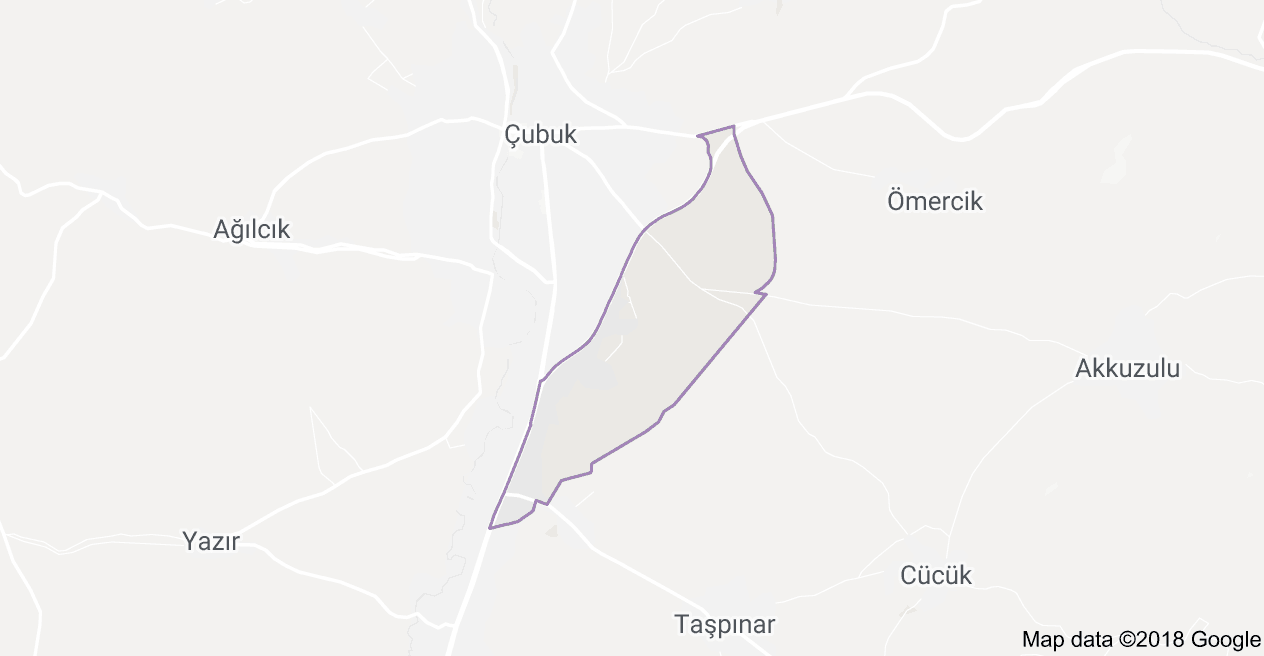 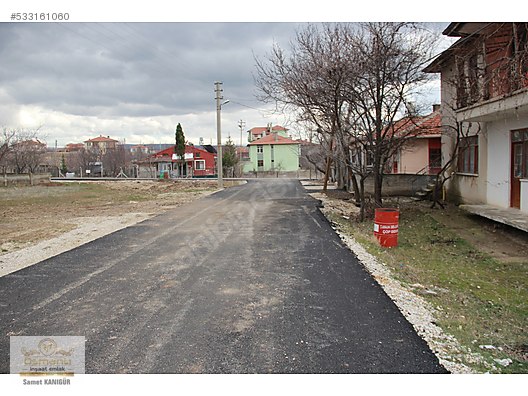 